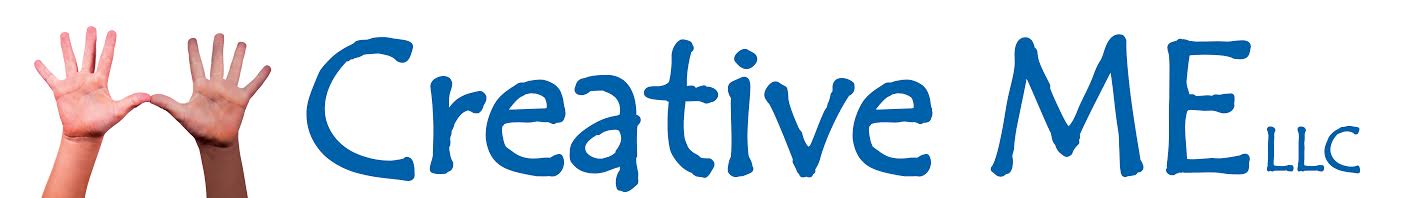 CHILD ENROLLMENT & EMERGENCY MEDICAL CARE FORMDate of Application: __________ Date of Enrollment: ___________ Last Day of Enrollment: _________ Child’s Name: ______________________________________________ Child’s Date of Birth: __________Child’s Address: _____________________________ City: _____________________ Zip Code _________ Mother’s Name: ___________________________________Address: _____________________________ City: ______________________ Zip Code: __________E-mail Address: ___________________________ Home Telephone #: (_____) _____________________ Cell #: (_____) ________________________Mother’s Employer: ___________________________________ Work #: (_____) ___________________ Mother’s Employer Address: ______________________ City: __________________ Zip Code _________ Father’s Name: ______________________________ Address: __________________________________City: ___________________ Zip Code: ___________E-mail Address: _____________________________ Home Telephone #: (_____) _____________________ Cell #: (_____) _________________________ Father’s Employer: ___________________________________ Work #: (_____) ____________________ Father’s Employer Address: _______________________ City: __________________ Zip Code _________ *************************************************************************************Weekly Care Schedule: (please include the   		Persons permitted to remove the child from the child’s hours in care for each day)			child care program on behalf of parent. (Use back for additional names.) Sunday: ____________________________ 		Name: _____________________________ Monday: ___________________________ 		Phone #: _____________   Relationship _______Tuesday: ___________________________ 		***************************************Wednesday: ________________________ 		In an emergency, adults to be contacted if Thursday: __________________________ 	parent cannot be reached and to whom theFriday: ____________________________	child can be released.		Saturday: __________________________   		(Use back for additional names.)		Name: _________________________________       Phone #: ______________Relationship _______*************************************************************************************Medical InformationKnown Allergies: _________________________________________ Last Tetanus: __________________ Insurance Carrier: _____________________________________ Insurance ID: _____________________ Child’s Physician: _________________________________ Phone #: (_____) ______________________ Address: _________________________________ City: __________________ Zip Code: ____________ Child’s Dentist:  __________________________________ Phone #: (_____) ______________________ Address: _________________________________ City: __________________ Zip Code: ____________ *************************************************************************************Emergency AuthorizationI give my consent for (provider’s name) __________________________, and (if applicable, approved substitute’s name) _____________________________to contact the above-named physician or dentist if my child has a medical emergency. I understand that if my child’s physician or dentist is not available, another physician or dentist may be contacted on an emergency basis. I also give my consent for the child care provider to seek medical attention in an emergency at _______________________________. I will be responsible for all medical charges.     				(hospital or walk-in clinic) (Provider’s name) ______________________________ and (if applicable, approved substitute’s name) ________________________ have my permission to transport my child away from the home as part of the child care program. The provisions outlined on this form have been worked out in consultation with me and have my approval.************************************************************************************* Behavior Management and Parent HandbookI acknowledge that I have read the parent handbook and agree to abide by the policies contained in it and that the techniques used to manage child behaviors in the facility have been discussed with me prior to enrollment. Signature of Parent or Guardian: ______________________________ Date: ______________________ Signature of Parent or Guardian: ______________________________ Date: ______________________ Attention Provider: This information must be kept current always. Carry a copy of this form and the Child Health Record during any off-premises child care activity. Please verify with the emergency medical care facility to assure that this form is acceptable. This form must be kept on file for one year after the child is no longer enrolled in the child care home.